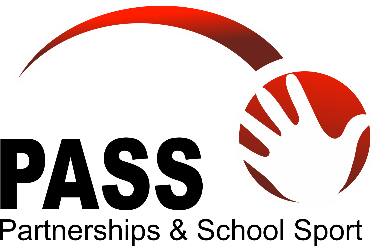 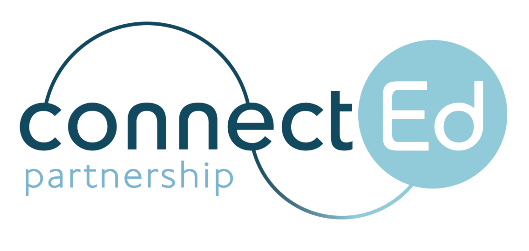 KILL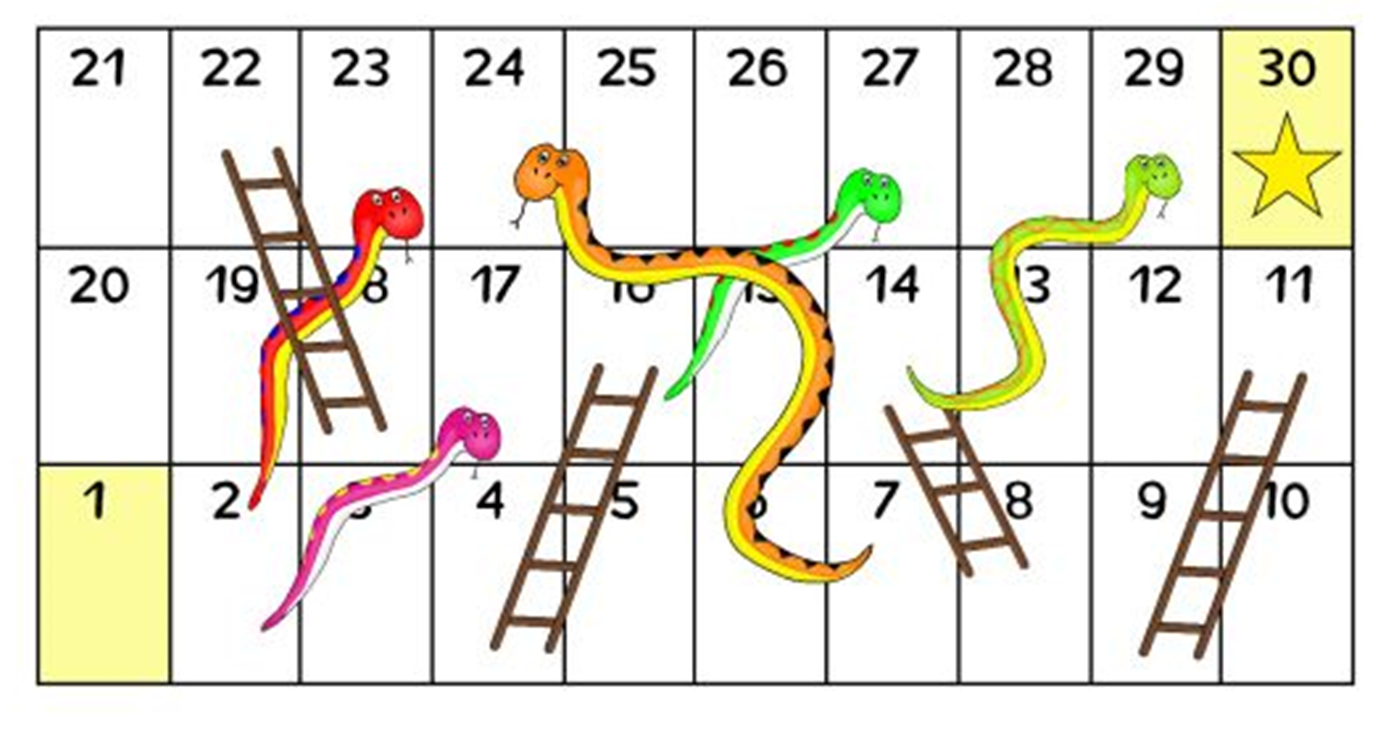 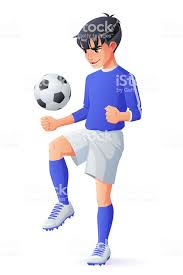 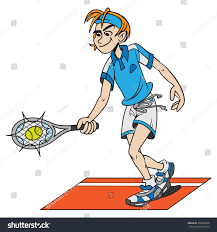 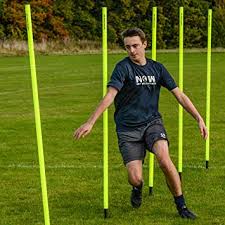 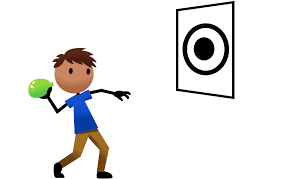 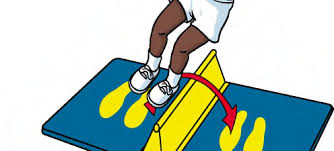 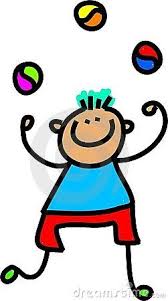 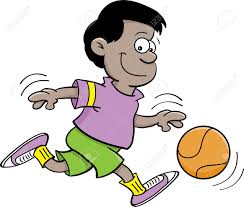 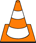 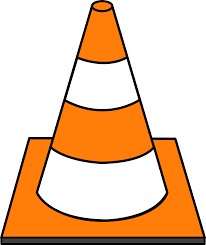 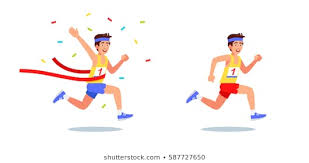 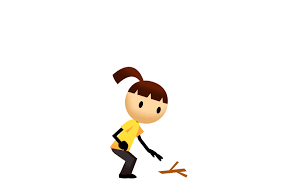 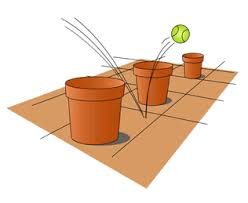 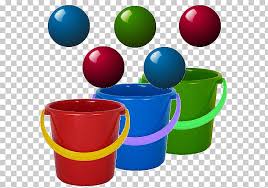 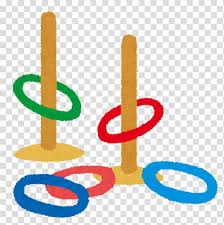 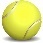 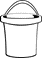 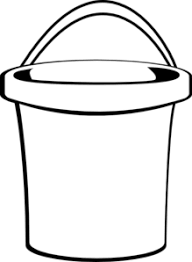 NUMBERCHALLENGEEASY CHALLENGEMEDIUM CHALLENGEHARD CHALLLENGESUPERSTAR CHALLENGE                                                1 – GET STARTED                                                1 – GET STARTED                                                1 – GET STARTED                                                1 – GET STARTED                                                1 – GET STARTED2 - PLANK45 secs90 sec2 mins3 mins3 - PRESS UPS10203050+4 - BURPEES10203040+5 – STEP UPS30456075+6 –  PARTNER SELECTS CHALLENGE7 – BICEP CURLS10152535+8 – EXERCISE OF YOUR CHOICE9 – LIFT IT15 items20 items25 items35+ items10 - CRUNCHIES15253040+11 – SIT UPS15253040+12 – BOX JUMPS10152025+13 – PRESS UPS10203050+14 – PARTNER SELECTS CHALLENGE15 – PLANK  - 1 ARM45 secs90 sec2 mins3 mins16 –  YOUR CHOICE 17 – STEP UPS30456075+18 – BICEP CURLS10152535+19 - BURPEES10203040+20 – LIFT IT15 items20 items25 items35+ items21 - CRUNCHIES15253040+22 – SIT UPS15253040+NUMBERCHALLENGEEASY CHALLENGEMEDIUM CHALLENGEHARD CHALLLENGESUPERSTAR CHALLENGE                                                1 – GET STARTED                                                1 – GET STARTED                                                1 – GET STARTED                                                1 – GET STARTED                                                1 – GET STARTED2 – Keepy ups15253550+3 – Throw & Catch15305060+4 – Dribble  5 81012+5 – Juggle with 2 balls15 secs30 secs45 secs1 min +6 –  PRACTICE YOUR FAVOURITE SKILL AIM HIGH7 – Speed bounce20406070+8 – Weaving run581012+9 – Hit the Target5101520+10 – Throw & Catch15305060+11 – Sprint4681012 – Pick up Run456813 – Keepy Ups15253550+14 – PRACTICE LEAST SUCCESSFUL SKILLIMPROVE YOUR SCORE15 – Sprint4681016 –  Hit the Target5101520+17 – Juggle with 2/3 balls15 secs30 secs45 secs1 min +18 – PRACTICE LEAST SUCCESSFUL SKILLAIM HIGH19 – Pick up Run456820 – Speed bounce20406070+21 – Throw & Catch15305060+22 – Hit the Target5101520+23 – Keepy Ups15253550+24 – PRACTICE FAVOURITE SKILL – AIM HIGHIMPROVE YOUR SCORE25 – Sprint4681026 – Weaving run581012+27 – Dribble 5 81012+28 – Speed bounce20406070+29 – Your choice of skillENJOY                                  30 – CHALLENGE COMPLETED                                  30 – CHALLENGE COMPLETED                                  30 – CHALLENGE COMPLETED                                  30 – CHALLENGE COMPLETED                                  30 – CHALLENGE COMPLETED